ВТОРО ЗАСЕДАНИЕ НА КОМИТЕТА ЗА НАБЛЮДЕНИЕ НА ПРОГРАМАТА ЗА МОРСКО ДЕЛО, РИБАРСТВО И АКВАКУЛТУРИ 2021-2027 14-15 март 2024 г.Приморец Гранд Хотел & СПАгр. БургасПРОГРАМА ЗА 14 Март 2024 Г.07:30 – 11:30	Отпътуване за гр. Бургас с организиран транспорт	11:30 – 11:45	Настаняване в Приморец Гранд Хотел & СПА11:45 – 12:45         ОбядД Н Е В Е Н   Р Е Д НА ВТОРО ЗАСЕДАНИЕ НА КОМИТЕТА ЗА НАБЛЮДЕНИЕ НА ПРОГРАМАТА ЗА МОРСКО ДЕЛО, РИБАРСТВО И АКВАКУЛТУРИ 2021-2027 14 март 2024 г.12:45 – 13:00	Регистрация на участниците13:00 – 13:15	Откриване на второто заседание на Комитета за наблюдение (КН) на Програмата за морско дело, рибарство и аквакултури 2021-2027 (ПМДРА)  13:15 – 13:20	Одобряване на проекта на дневен ред 13:20 – 13:40	Представяне на информация за напредъка по Програмата за морско дело и рибарство 2014-2020 г. (ПМДР)13:20 – 14:00	Представяне на информация за напредъка по Програмата за морско дело, рибарство и аквакултури 2021-202714:00 – 14:15	Проект на изменение на Индикативна годишна работна програма за 2024 г. по ПМДРА – за гласуване14:15 – 15:00		Критерии и методология за оценка на проектни предложения по   ПМДРА за следните видове дейности  – за гласуване:Подобряване на инфраструктурата на рибарските пристанища, рибните борси, местата на разтоварване и лодкостоянките, с цел да се улесни разтоварването и съхранението на нежелания улов;Подкрепа за подобряване на икономическия и социалния статус на операторите в риболова;Специфично оборудване на риболовния кораб,  дейности и иновации, целящи опазването на околната среда и на биоразнообразието.15:00 – 15:15	Кафе-пауза15:15 – 16:30	Критерии и методология за оценка на проектни предложения по  ПМДРА за следните видове дейности  – за гласуване:Изпълнение на стратегии по подхода Водено от общностите местно развитие;Планове за производство и предлагане на пазара;Предлагане на пазара;Интегрирано морско наблюдение.16:30 – 17:00	Презентация на Многогодишен национален стратегически план за аквакултурите в Р. България (2021-2027)	Управляващ орган на ПМДРА17:00 –17:30	Представяне на извършените дейности по комуникация през 2023 г. по ПМДР - отчет на Годишен план за действие за 2023 г. 	Представяне на Годишния план за действие в изпълнение на Националната комуникационна стратегия 2021-2027 г. за 2024 г. по ПМДРА 		Представяне на извършените дейности по комуникация през 2023 г. по ПМДРА - отчет на Годишен план за действие за 2023 г.	Управляващ орган на ПМДРА20:00	ВечеряПРОГРАМА ЗА 15 Март 2024 Г.10:00 – 12:00	Посещение на проекти, финансирани по Програмата за морско дело и рибарство  2014-2020 на територията на Рибарско селище „Ченгене скеле“12:00 – 13:30	Обяд13:30	Отпътуване за гр. София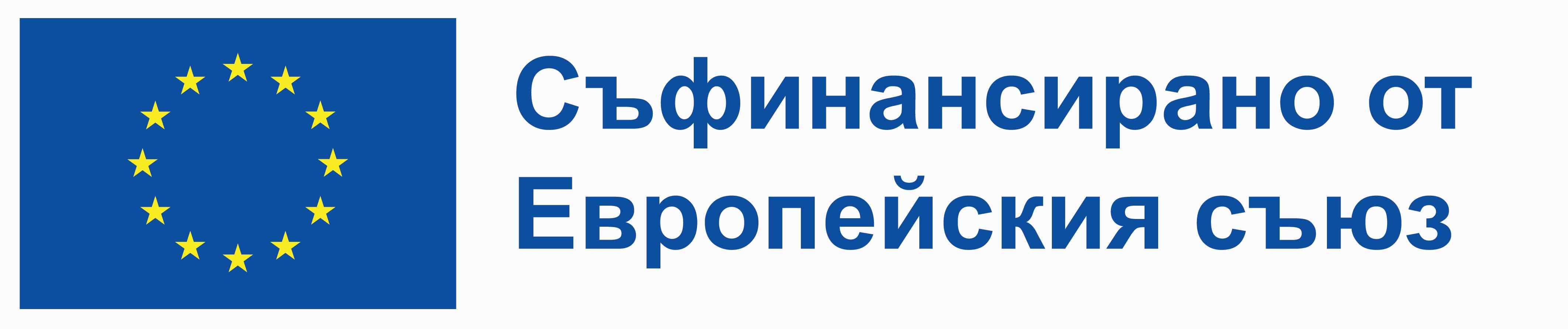 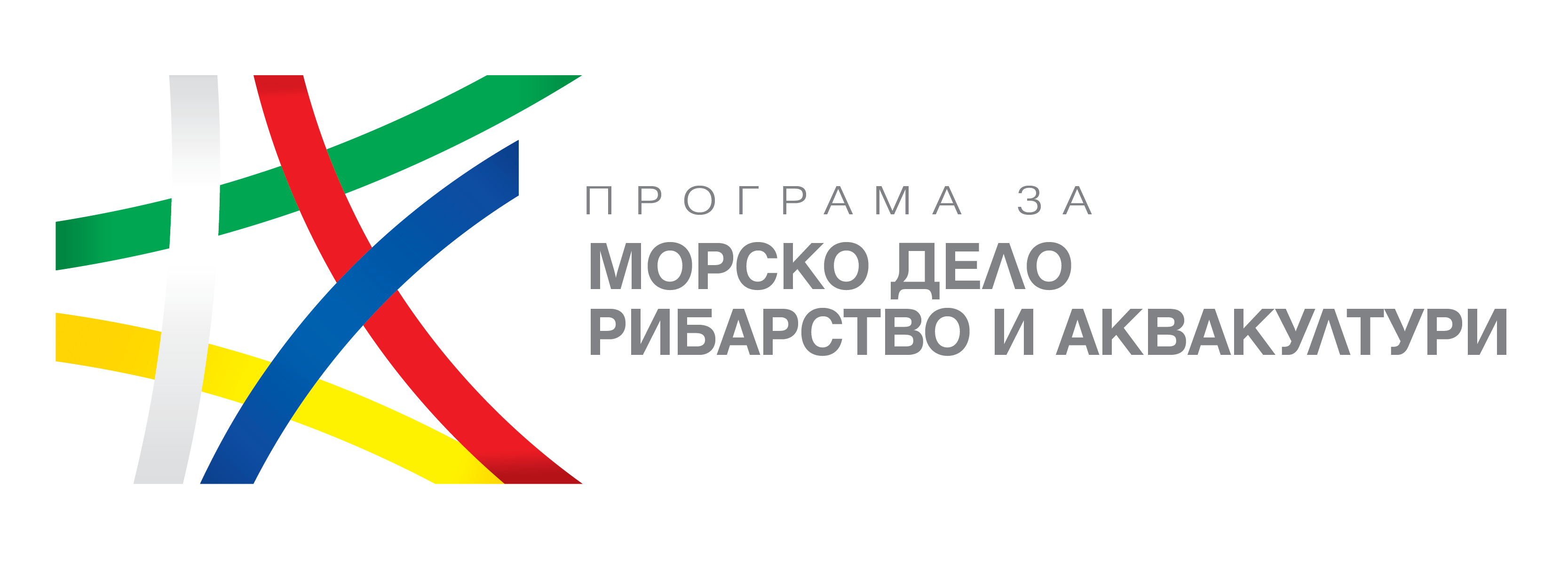 